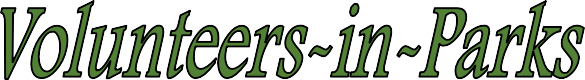 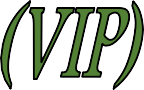 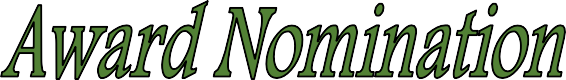 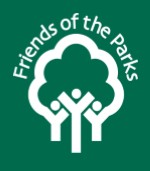 www.fotp.org2023 NOMINATION FORM Submitted By: _____________________________________________________________________________Phone #: ________________________			Email: __________________________________Address, City, Zip Code: ____________________________________________________________________Nomination Award CategoryStewardship Award
Awarded to individuals who work to beautify & improve the natural assets in parks.Advocacy Award
Awarded to groups/individuals that work to better their park through community organizing and public advocacy, by committing their voice and time to addressing a park issue or concern.Park Advisory Council Award
Awarded to advisory councils who have made a significant contribution to their park and local community.Individual Volunteer Award
Awarded to individuals who volunteer in their parks other than in a stewardship capacity.Community Group Award
Awarded to community groups or organizations that have made a significant contribution to their park and local community.Outstanding Park District Employee Awarded to individuals whose commitment to their job and their park greatly benefits the local and Chicago community.“Smoky Sakurada” Friends of Friends Awarded to individual volunteers who support FOTP staff in their mission.Nominee Full Name: _________________________________________________________________________Phone #: ________________________			Email: __________________________________Address, City, Zip Code: _____________________________________________________________________Site where nominee/group performed their service: _________________________________________Please provide a description of their contribution. We suggest at least one, robust paragraph for *each* question (form continues on the next page). Feel free to use more room than provided.
See page two for options for submitting online. Descriptions should clearly convey: What has the nominee contributed to the park and community?How has the nominee’s contribution benefited the park and community?Why do you feel the nominee exemplifies the VIP award category you chose?How would you describe the nominee’s most valuable characteristic(s)?Please submit by 8:00pm on Friday, November 6 via email to  setiawane@fotp.org or mail to
Egna Setiawan, Friends of the Parks, 67 East Madison, Suite 1817, Chicago, IL, 60603.
This form may also be completed online at tinyurl.com/FOTPVIP23 or by using the QR code.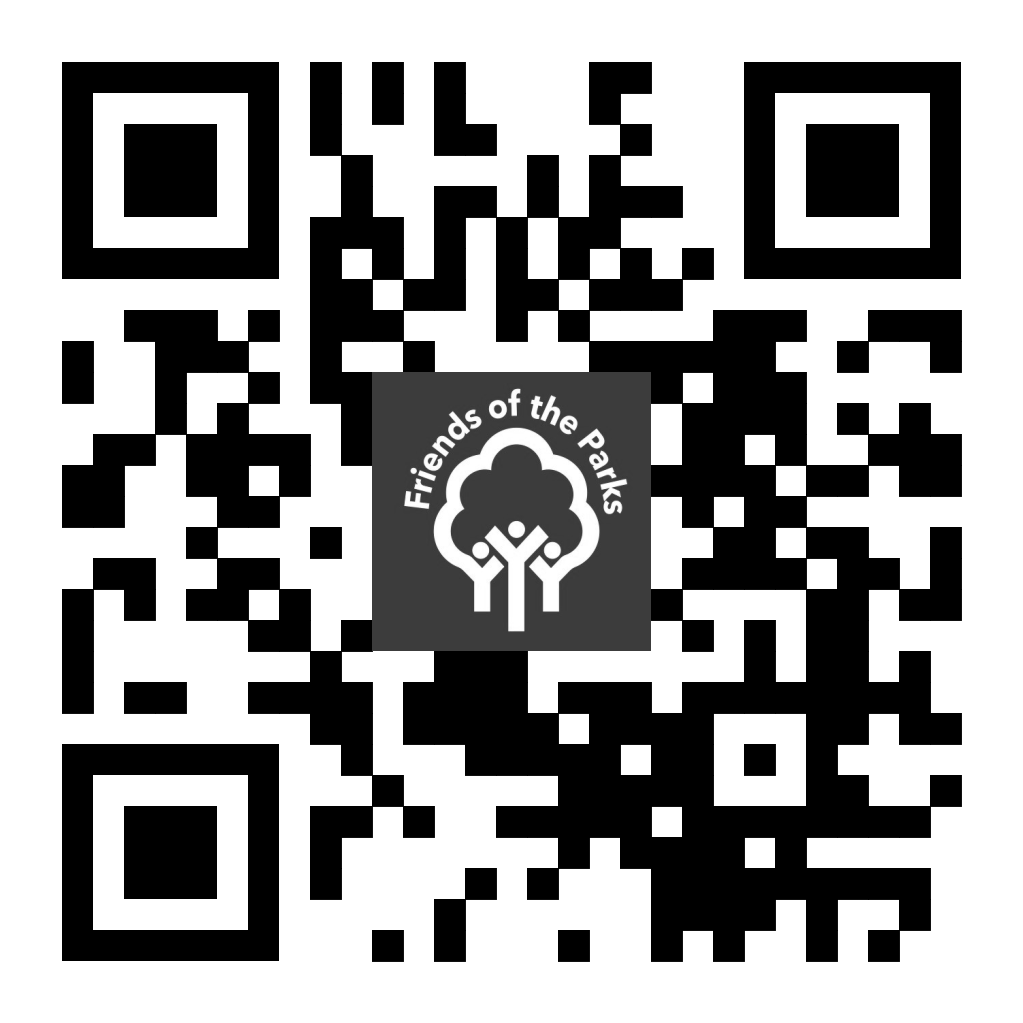 